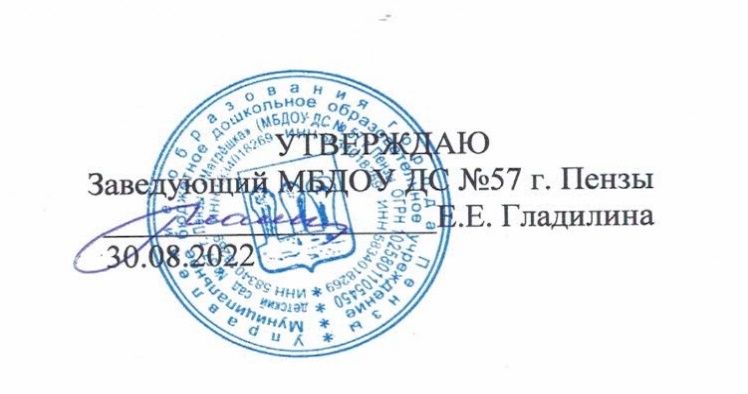 Календарный план воспитательной работы Календарный план воспитательной работы МБДОУ ДС № 57 г. Пензы (далее - ДОУ) составлен к рабочей программе воспитания ДОУ, с целью конкретизации форм и видов воспитательных мероприятий, проводимых работниками учреждения. Календарный план воспитательной работы составлен с учетом направлений воспитательной работы детского сада.ВОСПИТАТЕЛЬНЫЕ МЕРОПРИЯТИЯВОСПИТАТЕЛЬНЫЕ МЕРОПРИЯТИЯВОСПИТАТЕЛЬНЫЕ МЕРОПРИЯТИЯВОСПИТАТЕЛЬНЫЕ МЕРОПРИЯТИЯВОСПИТАТЕЛЬНЫЕ МЕРОПРИЯТИЯВОСПИТАТЕЛЬНЫЕ МЕРОПРИЯТИЯВОСПИТАТЕЛЬНЫЕ МЕРОПРИЯТИЯМероприятия Сроки Форма проведения мероприятияФорма проведения мероприятияФорма проведения мероприятияВзаимодействие с родителями / социумомОтветственныйМероприятия Сроки Ранний и младший дошкольный возрастРанний и младший дошкольный возрастСтарший дошкольный возрастВзаимодействие с родителями / социумомОтветственныйРежимные моментыЕжедневно в течение года Гигиенические процедуры: воспитание культурно-гигиенических навыков (КГН), формирование навыков самообслуживания. Прием пищи: воспитание культуры питания, формирование навыков самообслуживания, КГН.  Приобщение к физической культуре и здоровому образу жизни (ЗОЖ): утренняя гимнастика, закаливающие процедуры, динамические паузы («минутка тишины», «минутка шалости», физминутки, танцевальные разминки и т.п.).  Трудовая деятельность: трудовые поручения (хозяйственно-бытовой труд, труд в природе), уборка игрушек, дежурство (сервировка стола – со средней группы), подготовка рабочего места к деятельности и уборка после ее окончания (каждый ребенок готовит рабочее место сам), формирование навыков самообслуживания, воспитание взаимопомощи в процессе одевания / раздевания.  Воспитание культуры поведения, речевой культуры, вежливости: приветствие, прощание, благодарность, извинение, поведение за столом, правила группы.  Игровые культурные практики (разные виды игр): воспитание культуры взаимодействия, развитие навыков сотрудничества, умения договариваться.  Общение (беседы, ситуативные разговоры, коллективный разговор, посиделки): развитие коммуникативных навыков, формирование культуры общения.  Работа по формированию культуры безопасности (беседы, игры, чтение художественной литературы, рассматривание картинок и пр.).  Непосредственно образовательная деятельность (НОД), прогулка, предусматривающие реализацию воспитательных задач в разных видах деятельности. Гигиенические процедуры: воспитание культурно-гигиенических навыков (КГН), формирование навыков самообслуживания. Прием пищи: воспитание культуры питания, формирование навыков самообслуживания, КГН.  Приобщение к физической культуре и здоровому образу жизни (ЗОЖ): утренняя гимнастика, закаливающие процедуры, динамические паузы («минутка тишины», «минутка шалости», физминутки, танцевальные разминки и т.п.).  Трудовая деятельность: трудовые поручения (хозяйственно-бытовой труд, труд в природе), уборка игрушек, дежурство (сервировка стола – со средней группы), подготовка рабочего места к деятельности и уборка после ее окончания (каждый ребенок готовит рабочее место сам), формирование навыков самообслуживания, воспитание взаимопомощи в процессе одевания / раздевания.  Воспитание культуры поведения, речевой культуры, вежливости: приветствие, прощание, благодарность, извинение, поведение за столом, правила группы.  Игровые культурные практики (разные виды игр): воспитание культуры взаимодействия, развитие навыков сотрудничества, умения договариваться.  Общение (беседы, ситуативные разговоры, коллективный разговор, посиделки): развитие коммуникативных навыков, формирование культуры общения.  Работа по формированию культуры безопасности (беседы, игры, чтение художественной литературы, рассматривание картинок и пр.).  Непосредственно образовательная деятельность (НОД), прогулка, предусматривающие реализацию воспитательных задач в разных видах деятельности. Гигиенические процедуры: воспитание культурно-гигиенических навыков (КГН), формирование навыков самообслуживания. Прием пищи: воспитание культуры питания, формирование навыков самообслуживания, КГН.  Приобщение к физической культуре и здоровому образу жизни (ЗОЖ): утренняя гимнастика, закаливающие процедуры, динамические паузы («минутка тишины», «минутка шалости», физминутки, танцевальные разминки и т.п.).  Трудовая деятельность: трудовые поручения (хозяйственно-бытовой труд, труд в природе), уборка игрушек, дежурство (сервировка стола – со средней группы), подготовка рабочего места к деятельности и уборка после ее окончания (каждый ребенок готовит рабочее место сам), формирование навыков самообслуживания, воспитание взаимопомощи в процессе одевания / раздевания.  Воспитание культуры поведения, речевой культуры, вежливости: приветствие, прощание, благодарность, извинение, поведение за столом, правила группы.  Игровые культурные практики (разные виды игр): воспитание культуры взаимодействия, развитие навыков сотрудничества, умения договариваться.  Общение (беседы, ситуативные разговоры, коллективный разговор, посиделки): развитие коммуникативных навыков, формирование культуры общения.  Работа по формированию культуры безопасности (беседы, игры, чтение художественной литературы, рассматривание картинок и пр.).  Непосредственно образовательная деятельность (НОД), прогулка, предусматривающие реализацию воспитательных задач в разных видах деятельности.Индивидуальные беседы с родителями по вопросам воспитания детей Воспитатели группСпециалистыВоспитательные мероприятия с организациями культуры и образованияВ течение года, 1 раз в кварталСотрудничество с Пензенской областной библиотекой для детей и юношества  проведение познавательных занятий.Взаимодействие с МОУ СОШ № 26        г. Пензы - обеспечение преемственности по отношению к достижению воспитательных целей начального общего образования.Сотрудничество с Пензенской областной библиотекой для детей и юношества  проведение познавательных занятий.Взаимодействие с МОУ СОШ № 26        г. Пензы - обеспечение преемственности по отношению к достижению воспитательных целей начального общего образования.В соответствии с планами взаимодействияЗаместитель заведующего, воспитатели группВоспитательные мероприятия с семьями воспитанниковВ течение года Общие родительские собрания. Групповые родительские собрания. Педагогическое просвещение родителей. Привлечение родителей к участию в деятельности ДОУ. Участие в музыкальных и физкультурных праздниках. Диагностика детско - родительских отношений. Работа с семьями группы риска. Общие родительские собрания. Групповые родительские собрания. Педагогическое просвещение родителей. Привлечение родителей к участию в деятельности ДОУ. Участие в музыкальных и физкультурных праздниках. Диагностика детско - родительских отношений. Работа с семьями группы риска. Общие родительские собрания. Групповые родительские собрания. Педагогическое просвещение родителей. Привлечение родителей к участию в деятельности ДОУ. Участие в музыкальных и физкультурных праздниках. Диагностика детско - родительских отношений. Работа с семьями группы риска.В соответствии с планами сотрудничестваВоспитатели группВоспитательные события / проекты / мероприятия планируются в соответствии со следующими этапами:  погружение-знакомство (введение детей в тему, мотивация деятельности), которое реализуется в различных формах (чтение, просмотр, экскурсии, игровая или проблемная ситуация и пр.);  разработка коллективного проекта, мероприятия;  планирование итогового события, которое формирует ценности.Воспитательные события / проекты / мероприятия планируются в соответствии со следующими этапами:  погружение-знакомство (введение детей в тему, мотивация деятельности), которое реализуется в различных формах (чтение, просмотр, экскурсии, игровая или проблемная ситуация и пр.);  разработка коллективного проекта, мероприятия;  планирование итогового события, которое формирует ценности.Воспитательные события / проекты / мероприятия планируются в соответствии со следующими этапами:  погружение-знакомство (введение детей в тему, мотивация деятельности), которое реализуется в различных формах (чтение, просмотр, экскурсии, игровая или проблемная ситуация и пр.);  разработка коллективного проекта, мероприятия;  планирование итогового события, которое формирует ценности.Воспитательные события / проекты / мероприятия планируются в соответствии со следующими этапами:  погружение-знакомство (введение детей в тему, мотивация деятельности), которое реализуется в различных формах (чтение, просмотр, экскурсии, игровая или проблемная ситуация и пр.);  разработка коллективного проекта, мероприятия;  планирование итогового события, которое формирует ценности.Воспитательные события / проекты / мероприятия планируются в соответствии со следующими этапами:  погружение-знакомство (введение детей в тему, мотивация деятельности), которое реализуется в различных формах (чтение, просмотр, экскурсии, игровая или проблемная ситуация и пр.);  разработка коллективного проекта, мероприятия;  планирование итогового события, которое формирует ценности.Воспитательные события / проекты / мероприятия планируются в соответствии со следующими этапами:  погружение-знакомство (введение детей в тему, мотивация деятельности), которое реализуется в различных формах (чтение, просмотр, экскурсии, игровая или проблемная ситуация и пр.);  разработка коллективного проекта, мероприятия;  планирование итогового события, которое формирует ценности.Воспитательные события / проекты / мероприятия планируются в соответствии со следующими этапами:  погружение-знакомство (введение детей в тему, мотивация деятельности), которое реализуется в различных формах (чтение, просмотр, экскурсии, игровая или проблемная ситуация и пр.);  разработка коллективного проекта, мероприятия;  планирование итогового события, которое формирует ценности.Направление деятельностиРекомендованное время проведения событияНаправления воспитанияМладший дошкольный возрастСтарший дошкольный возрастСЕНТЯБРЬСЕНТЯБРЬСЕНТЯБРЬСЕНТЯБРЬСЕНТЯБРЬОсновные  события  «День знаний»,  «Месячник безопасности», «День дошкольного работника»  «День знаний»,  «Месячник безопасности», «День дошкольного работника»  «День знаний»,  «Месячник безопасности», «День дошкольного работника»  «День знаний»,  «Месячник безопасности», «День дошкольного работника»Тематическое планирование1 неделя ПознавательноеСоциальноеРазвлечение «День Знаний»Коммуникация: «Как себя надо вести в школе»,Проблемная ситуация «Если бы не было школы»с/и «Школа»Совместные игры «Вместе весело играем»Развлечение «День Знаний»Коммуникация: «Как себя надо вести в школе»,Проблемная ситуация «Если бы не было школы»с/и «Школа»Совместные игры «Вместе весело играем»Тематическое планирование1 неделя Физическое и оздоровительноеПознавательноеЭтико-эстетическоеВыставка детских работ «Моя безопасность»;КТД: оформление альбома «Азбука безопасности»;Решение проблемных ситуаций: «По дороге в детский сад»Развлечение «Безопасность на дорогах»Выставка детских работ «Моя безопасность»;КТД: оформление альбома «Азбука безопасности»;Решение проблемных ситуаций: «По дороге в детский сад»Развлечение «Безопасность на дорогах»Тематическое планирование2 неделяСоциальноеПознавательное Этико-эстетическоеФизическое и оздоровительноеНОД по теме «Давайте жить дружно!»Создание совместной творческой книги «Я вырасту здоровым» (на основе знакомых литературных произведений)Игротека «Дружба крепкая»НОД по теме «Давайте жить дружно!»Создание совместной творческой книги «Я вырасту здоровым» (на основе знакомых литературных произведений)Игротека «Дружба крепкая»Тематическое планирование3 неделяТрудовое Этико-эстетическоеФизическое и оздоровительноеИнтервью «Детский сад для ребят»Чтение художественной литературы для детей  по теме: «Правила поведения в детском саду».(Правила поведения для воспитанных детей)«Движение+движение» -Любимые п/иИнтервью «Детский сад для ребят»Чтение художественной литературы для детей  по теме: «Правила поведения в детском саду».(Правила поведения для воспитанных детей)«Движение+движение» -Любимые п/иТематическое планирование4 неделяЭтико-эстетическоеСоциальноеКТД: Оформление плакатов и поздравлений ко  «Дню дошкольного работника»Знакомство детей со сказками народов мираКТД: Оформление плакатов и поздравлений ко  «Дню дошкольного работника»Знакомство детей со сказками народов мираТрадиции ДОУ Экологическая  акция: «Посади лес» в рамках Всероссийской акции «Зелёная Россия» (осенние работы по посадке саженцев; благоустройство территории ДОУ)Экологическая  акция: «Посади лес» в рамках Всероссийской акции «Зелёная Россия» (осенние работы по посадке саженцев; благоустройство территории ДОУ)Экологическая  акция: «Посади лес» в рамках Всероссийской акции «Зелёная Россия» (осенние работы по посадке саженцев; благоустройство территории ДОУ)Экологическая  акция: «Посади лес» в рамках Всероссийской акции «Зелёная Россия» (осенние работы по посадке саженцев; благоустройство территории ДОУ)Сотрудничество с родителями по вопросам воспитанияОбщее родительское собрание «Организация жизни детей в ДОУ. Цели и задачи дошкольного учреждения на учебный год».Групповые родительские собрания «Задачи воспитания и обучения детей на учебный год».Проведение групповых всеобучей (тематика по перспективному плану работы)Общее родительское собрание «Организация жизни детей в ДОУ. Цели и задачи дошкольного учреждения на учебный год».Групповые родительские собрания «Задачи воспитания и обучения детей на учебный год».Проведение групповых всеобучей (тематика по перспективному плану работы)Общее родительское собрание «Организация жизни детей в ДОУ. Цели и задачи дошкольного учреждения на учебный год».Групповые родительские собрания «Задачи воспитания и обучения детей на учебный год».Проведение групповых всеобучей (тематика по перспективному плану работы)Общее родительское собрание «Организация жизни детей в ДОУ. Цели и задачи дошкольного учреждения на учебный год».Групповые родительские собрания «Задачи воспитания и обучения детей на учебный год».Проведение групповых всеобучей (тематика по перспективному плану работы)ОКТЯБРЬОКТЯБРЬОКТЯБРЬОКТЯБРЬОКТЯБРЬОсновные события «День пожилого человека», «Осенняя мозаика» осенние утренники, «День отца»   «День пожилого человека», «Осенняя мозаика» осенние утренники, «День отца»   «День пожилого человека», «Осенняя мозаика» осенние утренники, «День отца»   «День пожилого человека», «Осенняя мозаика» осенние утренники, «День отца»  Тематическое планирование 1 неделяСоциальноеПознавательное  Акция «Тёплые объятья», «Бабушкин сундук» Тематические мероприятия «Бабушки, дедушки всегда рядом» Акция «Тёплые объятья», «Бабушкин сундук» Тематические мероприятия «Бабушки, дедушки всегда рядом»Тематическое планирование2 неделяЭтико-эстетическоеСоциальное Оформление музея детского творчества осенней тематикиТематические мероприятия ко Дню отца «Папа самый, самый»Квест-игра «Профессии наших пап»(старший дошкольный возраст); презентация «Папина работа»(младший дошкольный возраст)Оформление музея детского творчества осенней тематикиТематические мероприятия ко Дню отца «Папа самый, самый»Квест-игра «Профессии наших пап»(старший дошкольный возраст); презентация «Папина работа»(младший дошкольный возраст)Тематическое планирование3 неделяТрудовое Патриотическое Интегрированное занятие «Осень в русской живописи...»КТД «Осень в детском саду», Экологический субботник Интегрированное занятие «Осень в русской живописи...»КТД «Осень в детском саду», Экологический субботник Тематическое планирование4 неделяПознавательное Этико-эстетическоеНОД Флора и фауна родного края «Осенняя мозаика» осенние утренникиНОД Флора и фауна родного края «Осенняя мозаика» осенние утренникиТрадиции ДОУ Полезные выходные «Наша малая родина»  посещение культурных объектов городаПолезные выходные «Наша малая родина»  посещение культурных объектов городаПолезные выходные «Наша малая родина»  посещение культурных объектов городаПолезные выходные «Наша малая родина»  посещение культурных объектов городаСотрудничество с родителями по вопросам воспитанияУчастие в экологическом субботникеУчастие в выставках совместных творческих работ Участие в утренникахУчастие в экологическом субботникеУчастие в выставках совместных творческих работ Участие в утренникахУчастие в экологическом субботникеУчастие в выставках совместных творческих работ Участие в утренникахУчастие в экологическом субботникеУчастие в выставках совместных творческих работ Участие в утренникахНОЯБРЬНОЯБРЬНОЯБРЬНОЯБРЬНОЯБРЬ Основные события  День народного единства, Синичкин день, День рождения Деда Мороза,  День матери  День народного единства, Синичкин день, День рождения Деда Мороза,  День матери  День народного единства, Синичкин день, День рождения Деда Мороза,  День матери  День народного единства, Синичкин день, День рождения Деда Мороза,  День материТематическое планирование1неделяСоциальноеПатриотическоеФизическое и оздоровительноеЭтико-эстетическоеТематические мероприятия «Мы дружбою своей сильны и родиной своей горды» (НОД, народные подвижные игры, выставки, литературная гостиная, беседы, концерт, … ) «Богатыри земли Русской» игра квест Занятия, беседы о русских богатырях, чтение былин и легенд, русские народные подвижные игры. Рассматривание картины Васнецова «Три богатыря».Акция «Хоровод дружбы»Тематические мероприятия «Мы дружбою своей сильны и родиной своей горды» (НОД, народные подвижные игры, выставки, литературная гостиная, беседы, концерт, … ) «Богатыри земли Русской» игра квест Занятия, беседы о русских богатырях, чтение былин и легенд, русские народные подвижные игры. Рассматривание картины Васнецова «Три богатыря».Акция «Хоровод дружбы»Тематическое планирование2 неделяПознавательное  Трудовое«Как жили Славяне» - познавательный проект Занятия, беседы об историческом прошлом России, чтение русских былин; пословицы и поговорки о Родине. Знакомство с русским народным костюмом, с предметами русского народного быта.Экологическая акция: «Синичкин день»,  изготовление листовок, отражающих тематику акции, кормушек для птиц«Как жили Славяне» - познавательный проект Занятия, беседы об историческом прошлом России, чтение русских былин; пословицы и поговорки о Родине. Знакомство с русским народным костюмом, с предметами русского народного быта.Экологическая акция: «Синичкин день»,  изготовление листовок, отражающих тематику акции, кормушек для птицТематическое планирование3 неделяСоциальноеПознавательное Этико-эстетическоеЗнакомимся с Русскими  народными промыслами (игровые технологии на основе ТРИЗ) Занятия, беседы о русских народных промыслах, русские народные подвижные игры, игры с дымковскими, богородскими, филимоновскими, калининскими, каргопольскими игрушками.Лепка, декоративное рисование предметов народных промыслов. Рассматривание образцов хохломы, гжели и т.д.Презентация детско-родительских проектов «Почему у мамы руки золотые?»  Знакомимся с Русскими  народными промыслами (игровые технологии на основе ТРИЗ) Занятия, беседы о русских народных промыслах, русские народные подвижные игры, игры с дымковскими, богородскими, филимоновскими, калининскими, каргопольскими игрушками.Лепка, декоративное рисование предметов народных промыслов. Рассматривание образцов хохломы, гжели и т.д.Презентация детско-родительских проектов «Почему у мамы руки золотые?»  Тематическое планирование4 неделяСоциальноеЭтико-эстетическое Познавательное Физическое и оздоровительноеМузыкально-литературное развлечение «Мама – нет прекрасней слова на земле», изготовление подарков для мам Свободное общение на тему: «Близкий мне человек».Занятие, беседы о многонациональной России, рассматривание иллюстраций. Чтение стихотворений, художественной литературы.П/и разных народов РФ.Музыкально-литературное развлечение «Мама – нет прекрасней слова на земле», изготовление подарков для мам Свободное общение на тему: «Близкий мне человек».Занятие, беседы о многонациональной России, рассматривание иллюстраций. Чтение стихотворений, художественной литературы.П/и разных народов РФ.Традиции ДОУ Творческая мастерская «Подарки для Деда Мороза»Творческая мастерская «Подарки для Деда Мороза»Творческая мастерская «Подарки для Деда Мороза»Творческая мастерская «Подарки для Деда Мороза»Сотрудничество с родителями по вопросам воспитанияУчастие в экологической акции «Синичкин день»Участие в мероприятиях, посвященных Дню матери.Участие в экологической акции «Синичкин день»Участие в мероприятиях, посвященных Дню матери.Участие в экологической акции «Синичкин день»Участие в мероприятиях, посвященных Дню матери.Участие в экологической акции «Синичкин день»Участие в мероприятиях, посвященных Дню матери.ДЕКАБРЬДЕКАБРЬДЕКАБРЬДЕКАБРЬДЕКАБРЬОсновные события«День героев Отечества» (9 декабря) Подготовка к Новому году, «День героев Отечества» (9 декабря) Подготовка к Новому году, «День героев Отечества» (9 декабря) Подготовка к Новому году, «День героев Отечества» (9 декабря) Подготовка к Новому году, Мероприятия в ДОУПраздник «Новогодний калейдоскоп».«Новогодний калейдоскоп» - выставка творческих работ детей и родителей.Праздник «Новогодний калейдоскоп».«Новогодний калейдоскоп» - выставка творческих работ детей и родителей.Праздник «Новогодний калейдоскоп».«Новогодний калейдоскоп» - выставка творческих работ детей и родителей.Праздник «Новогодний калейдоскоп».«Новогодний калейдоскоп» - выставка творческих работ детей и родителей.Тематическое планирование1неделяСоциальноеПознавательноеТрудовоеЗанятие, беседы о заповедниках России, рассматривание иллюстраций с изображением редких животных. Воображаемое путешествие по карте.Рисование: «Красная книга России». «Красная книга Пензенского края»Выставка (конкурс) рисунков (фотографий) диких животных.  Занятие, беседы о заповедниках России, рассматривание иллюстраций с изображением редких животных. Воображаемое путешествие по карте.Рисование: «Красная книга России». «Красная книга Пензенского края»Выставка (конкурс) рисунков (фотографий) диких животных.  Тематическое планирование2 неделяПатриотическоеФизическое и оздоровительное«День героев Отечества» (9 декабря) Видеопрезентации, беседы, посвященные героям нашей страны (старшие и подг. Группы).Развлечение «Юные пожарные».«День героев Отечества» (9 декабря) Видеопрезентации, беседы, посвященные героям нашей страны (старшие и подг. Группы).Развлечение «Юные пожарные».Тематическое планирование3 неделяЭтико-эстетическое ТрудовоеСооружение построек из снега.Выставка детского творчества «Снежинки»(рисование, конструирование)Помощь зимующим птицам вместе со взрослыми «Самая необычная кормушка для птиц»Сооружение построек из снега.Выставка детского творчества «Снежинки»(рисование, конструирование)Помощь зимующим птицам вместе со взрослыми «Самая необычная кормушка для птиц»Тематическое планирование4 неделяЭтико-эстетическое ТрудовоеБеседа о новогодних символах. Рассказ о новогодних обычаях.Новогодний праздник.Реализация совместного проекта педагогов и детей«Мы украсим сами зал!»Беседа о новогодних символах. Рассказ о новогодних обычаях.Новогодний праздник.Реализация совместного проекта педагогов и детей«Мы украсим сами зал!»Традиции ДОУ Реализация совместного проекта педагогов и детей «Мы украсим сами зал!» Акция «Поможем птицам зимой».Смотр-конкурс на лучшее оформление группы к Новому годуРеализация совместного проекта педагогов и детей «Мы украсим сами зал!» Акция «Поможем птицам зимой».Смотр-конкурс на лучшее оформление группы к Новому годуРеализация совместного проекта педагогов и детей «Мы украсим сами зал!» Акция «Поможем птицам зимой».Смотр-конкурс на лучшее оформление группы к Новому годуРеализация совместного проекта педагогов и детей «Мы украсим сами зал!» Акция «Поможем птицам зимой».Смотр-конкурс на лучшее оформление группы к Новому годуСотрудничество с родителями по вопросам воспитанияГрупповые родительские собрания «Итоги образовательной и оздоровительной работы за I полугодие».Участие в выставке творческих работ детей и родителей «Новогодний калейдоскоп».Участие в празднике «Новогодний калейдоскоп».Групповые родительские собрания «Итоги образовательной и оздоровительной работы за I полугодие».Участие в выставке творческих работ детей и родителей «Новогодний калейдоскоп».Участие в празднике «Новогодний калейдоскоп».Групповые родительские собрания «Итоги образовательной и оздоровительной работы за I полугодие».Участие в выставке творческих работ детей и родителей «Новогодний калейдоскоп».Участие в празднике «Новогодний калейдоскоп».Групповые родительские собрания «Итоги образовательной и оздоровительной работы за I полугодие».Участие в выставке творческих работ детей и родителей «Новогодний калейдоскоп».Участие в празднике «Новогодний калейдоскоп».ЯНВАРЬЯНВАРЬЯНВАРЬЯНВАРЬЯНВАРЬМероприятия в ДОУ «Зимние забавы»; «Юные исследователи» - тематическая неделя науки и творчестваМероприятия в ДОУ «Зимние забавы»; «Юные исследователи» - тематическая неделя науки и творчестваМероприятия в ДОУ «Зимние забавы»; «Юные исследователи» - тематическая неделя науки и творчестваМероприятия в ДОУ «Зимние забавы»; «Юные исследователи» - тематическая неделя науки и творчестваМероприятия в ДОУ «Зимние забавы»; «Юные исследователи» - тематическая неделя науки и творчестваТематическое планирование1-2 неделяФизическое и оздоровительноеРазвлечение «Зимушка-зима»Весёлые старты «Зимние забавы»Досугвое мероприятие «Прощание с ёлочкой»Развлечение «Зимушка-зима»Весёлые старты «Зимние забавы»Досугвое мероприятие «Прощание с ёлочкой»Тематическое планирование3 неделяСоциальноеПознавательное" Коляда - Солнцеворот солнце за руку ведет" – тематическое мероприятие по народным традициям.«Юные исследователи» - тематическая неделя науки и творчества (подг.группы)" Коляда - Солнцеворот солнце за руку ведет" – тематическое мероприятие по народным традициям.«Юные исследователи» - тематическая неделя науки и творчества (подг.группы)Тематическое планирование4 неделяПатриотическоеЭтико-эстетическое Тематические мероприятия ко Дню Воинской Славы (старшие и подг. Группы).Литературное развлечение (игры-драматизации по произведениям А. Барто)(младший дошкольный возраст).Выставка книжек-самоделок.Тематические мероприятия ко Дню Воинской Славы (старшие и подг. Группы).Литературное развлечение (игры-драматизации по произведениям А. Барто)(младший дошкольный возраст).Выставка книжек-самоделок.Традиции ДОУ Весёлые старты «Зимние забавы»Смотр-конкурс на лучшую зимнюю постройку на групповом участке.Весёлые старты «Зимние забавы»Смотр-конкурс на лучшую зимнюю постройку на групповом участке.Весёлые старты «Зимние забавы»Смотр-конкурс на лучшую зимнюю постройку на групповом участке.Весёлые старты «Зимние забавы»Смотр-конкурс на лучшую зимнюю постройку на групповом участке.Сотрудничество с родителями по вопросам воспитанияУчастие в оформлении  выставок Участие в тематических мероприятиях.Участие в оформлении  выставок Участие в тематических мероприятиях.Участие в оформлении  выставок Участие в тематических мероприятиях.Участие в оформлении  выставок Участие в тематических мероприятиях.ФЕВРАЛЬФЕВРАЛЬФЕВРАЛЬФЕВРАЛЬФЕВРАЛЬМероприятия в ДОУМузыкально-физкультурный досуг, посвященный дню Защитника Отечества.«Папа может!» -  фотовыставка (младший дошкольный возраст).«Буду в Армии служить» - выставка детского рисунка (старший дошкольный возраст).Музыкально-физкультурный праздник «Широкая Масленица!».Музыкально-физкультурный досуг, посвященный дню Защитника Отечества.«Папа может!» -  фотовыставка (младший дошкольный возраст).«Буду в Армии служить» - выставка детского рисунка (старший дошкольный возраст).Музыкально-физкультурный праздник «Широкая Масленица!».Музыкально-физкультурный досуг, посвященный дню Защитника Отечества.«Папа может!» -  фотовыставка (младший дошкольный возраст).«Буду в Армии служить» - выставка детского рисунка (старший дошкольный возраст).Музыкально-физкультурный праздник «Широкая Масленица!».Музыкально-физкультурный досуг, посвященный дню Защитника Отечества.«Папа может!» -  фотовыставка (младший дошкольный возраст).«Буду в Армии служить» - выставка детского рисунка (старший дошкольный возраст).Музыкально-физкультурный праздник «Широкая Масленица!».Тематическое планирование1 неделяСоциальноеПознавательноеПроект «Моя семья»  закрепление представлений о родственных отношениях. Подвести детей к пониманию доброты, как основы взаимоотношений между людьми.Проект «Моя семья»  закрепление представлений о родственных отношениях. Подвести детей к пониманию доброты, как основы взаимоотношений между людьми.Тематическое планирование2 неделяСоциальноеЭтико-эстетическоеТрудовоеРеализация проекта «В каждой избушке – свои игрушки»Мастерская продуктивной деятельности по теме: создание макета дома«Берегите планету» - экологическая викторина (старшие и подг. группы)Реализация проекта «В каждой избушке – свои игрушки»Мастерская продуктивной деятельности по теме: создание макета дома«Берегите планету» - экологическая викторина (старшие и подг. группы)Тематическое планирование3 неделяФизическое и оздоровительное«Споемте, друзья!» -  «По сказочной дорожке» - Познавательно-игровая программа для детей (младшие группы)Тематическое развлечение «Широкая Масленица»«Споемте, друзья!» -  «По сказочной дорожке» - Познавательно-игровая программа для детей (младшие группы)Тематическое развлечение «Широкая Масленица»Тематическое планирование4 неделяФизическое и оздоровительноеПатриотическоеТематический праздник (с участием пап);Выставки детского творчества: «Папа может!» фотовыставка (младший дошкольный возраст).«Буду в Армии служить» выставка детского рисунка (старший дошкольный возраст).Тематический праздник (с участием пап);Выставки детского творчества: «Папа может!» фотовыставка (младший дошкольный возраст).«Буду в Армии служить» выставка детского рисунка (старший дошкольный возраст).Сотрудничество с родителями по вопросам воспитанияУчастие в оформлении  выставок Участие в тематических мероприятиях.Участие в оформлении  выставок Участие в тематических мероприятиях.Участие в оформлении  выставок Участие в тематических мероприятиях.Участие в оформлении  выставок Участие в тематических мероприятиях.МАРТМАРТМАРТМАРТМАРТМероприятия в ДОУПраздник «Мамин день – 8 марта».Спортивные соревнования «Навстречу комплексу ГТО!».Праздник «Мамин день – 8 марта».Спортивные соревнования «Навстречу комплексу ГТО!».Праздник «Мамин день – 8 марта».Спортивные соревнования «Навстречу комплексу ГТО!».Праздник «Мамин день – 8 марта».Спортивные соревнования «Навстречу комплексу ГТО!».Тематическое планирование1 неделяПознавательноеЭтико-эстетическое Праздник «Мамин день – 8 марта».Изготовление подарков, сувениров, открыток к празднику.Оформление тематической выставки «Наши мамы  лучше всех!»Праздник «Мамин день – 8 марта».Изготовление подарков, сувениров, открыток к празднику.Оформление тематической выставки «Наши мамы  лучше всех!»Тематическое планирование2 неделяСоциальноеПознавательное ТрудовоеИгровая программа «В кругу друзей»«Конструкторское бюро» - конструирование из различных материалов.Флэшмоб по чтению «Облако любимых книг»Игровая программа «В кругу друзей»«Конструкторское бюро» - конструирование из различных материалов.Флэшмоб по чтению «Облако любимых книг»Тематическое планирование3 неделяСоциальноеПознавательноеПатриотическоеПознавательная программа «Подарим красоту природе», посвященная международному дню Земли(19 марта) «Вместе рекой быть, а врозь ручейками" – тематические мероприятия о дружбе. Тематические беседы «Люди бывают разные» Познавательная программа «Подарим красоту природе», посвященная международному дню Земли(19 марта) «Вместе рекой быть, а врозь ручейками" – тематические мероприятия о дружбе. Тематические беседы «Люди бывают разные» Тематическое планирование4 неделяПатриотическоеФизическое и оздоровительноеВикторина «Русская страна» (старшие – подг. группы)КТД «Осторожно лёд»Спортивные соревнования «Навстречу комплексу ГТО!».Викторина «Русская страна» (старшие – подг. группы)КТД «Осторожно лёд»Спортивные соревнования «Навстречу комплексу ГТО!».Традиции ДОУ Экологическая акция «Огород на окне». Спортивные соревнования «Навстречу комплексу ГТО!».Экологическая акция «Огород на окне». Спортивные соревнования «Навстречу комплексу ГТО!».Экологическая акция «Огород на окне». Спортивные соревнования «Навстречу комплексу ГТО!».Экологическая акция «Огород на окне». Спортивные соревнования «Навстречу комплексу ГТО!».Сотрудничество с родителями по вопросам воспитанияУчастие в празднике «Мамин день!».Участие в спортивных соревнованиях «Навстречу комплексу ГТО!».Участие в празднике «Мамин день!».Участие в спортивных соревнованиях «Навстречу комплексу ГТО!».Участие в празднике «Мамин день!».Участие в спортивных соревнованиях «Навстречу комплексу ГТО!».Участие в празднике «Мамин день!».Участие в спортивных соревнованиях «Навстречу комплексу ГТО!».АПРЕЛЬАПРЕЛЬАПРЕЛЬАПРЕЛЬАПРЕЛЬМероприятия в ДОУ«День космонавтики» - тематические мероприятия.«День космонавтики» - тематические мероприятия.«День космонавтики» - тематические мероприятия.«День космонавтики» - тематические мероприятия.Тематическое планирование1 неделяСоциальноеПознавательное Этико-эстетическое Игровая программа «Веселые улыбки» (ко Дню смеха)КТД «Весенние деньки»; Реализация проекта «Мир космоса»Игровая программа «Веселые улыбки» (ко Дню смеха)КТД «Весенние деньки»; Реализация проекта «Мир космоса»Тематическое планирование2 неделяСоциальноеПознавательноеФизическое и оздоровительноеРеализация проекта «Дорожная безопасность»Квест ««Осторожно лёд» (старшие и подг.группы) «Велика природа родного края». – тематические мероприятияРеализация проекта «Дорожная безопасность»Квест ««Осторожно лёд» (старшие и подг.группы) «Велика природа родного края». – тематические мероприятияТематическое планирование3 неделяПознавательноеФизическое и оздоровительноеТрудовоеВикторина «Земля – наш общий дом» (старшие и подг. группы)Экологический субботникСпортивная программа «Королевство волшебных мячей».Викторина «Земля – наш общий дом» (старшие и подг. группы)Экологический субботникСпортивная программа «Королевство волшебных мячей».4 неделяСоциальноеПознавательноеПроект «Твои права, малыш»«Героические страницы» - чтение произведений о ВОВдети старших, подготовительных группПроект «Твои права, малыш»«Героические страницы» - чтение произведений о ВОВдети старших, подготовительных группТрадиции ДОУЭкологический субботник. Игровая программа «Веселые улыбки» (ко Дню смеха): Акция «Подари улыбку»Экологический субботник. Игровая программа «Веселые улыбки» (ко Дню смеха): Акция «Подари улыбку»Экологический субботник. Игровая программа «Веселые улыбки» (ко Дню смеха): Акция «Подари улыбку»Экологический субботник. Игровая программа «Веселые улыбки» (ко Дню смеха): Акция «Подари улыбку»Сотрудничество с родителями по вопросам воспитанияУчастие в оформлении  выставок Участие в тематических мероприятиях.Участие в экологическом субботникеУчастие в оформлении  выставок Участие в тематических мероприятиях.Участие в экологическом субботникеУчастие в оформлении  выставок Участие в тематических мероприятиях.Участие в экологическом субботникеУчастие в оформлении  выставок Участие в тематических мероприятиях.Участие в экологическом субботникеМАЙМАЙМАЙМАЙМАЙМероприятия в ДОУТематические мероприятия ко Дню победыВыпускной праздник «До свиданья, детский сад!».Тематические мероприятия ко Дню победыВыпускной праздник «До свиданья, детский сад!».Тематические мероприятия ко Дню победыВыпускной праздник «До свиданья, детский сад!».Тематические мероприятия ко Дню победыВыпускной праздник «До свиданья, детский сад!».Тематическое планирование1 неделяПатриотическоеФизическое и оздоровительноеТематические мероприятия ко Дню Победы «"Помним и гордимся" Квест «Этот День Победы»Тематические мероприятия ко Дню Победы «"Помним и гордимся" Квест «Этот День Победы»Тематическое планирование2 неделяПознавательноеСоциальноеПродуктивная деятельность на тему: «Мир профессий»Игровая программа  "Неваляшки - это мы"(младшие группы)Продуктивная деятельность на тему: «Мир профессий»Игровая программа  "Неваляшки - это мы"(младшие группы)Тематическое планирование3 неделяЭтико-эстетическое ТрудовоеТематические мероприятия «Наш любимый город»«Ласковое солнышко» - познавательно-игровая программа для детей младшего возрастаРеализация проекта «Связь поколений»Тематические мероприятия «Наш любимый город»«Ласковое солнышко» - познавательно-игровая программа для детей младшего возрастаРеализация проекта «Связь поколений»Тематическое планирование4 неделяЭтико-эстетическое ТрудовоеВыставка детского творчества «Что такое лето»Выпускной праздник «До свиданья, детский сад!». «Сказки на песке» - обогащение опыта социально-нравственного поведения детейВыставка детского творчества «Что такое лето»Выпускной праздник «До свиданья, детский сад!». «Сказки на песке» - обогащение опыта социально-нравственного поведения детейТрадиции ДОУ Экологическая акция «Украсим землю цветами». Социальная акция "Окна Победы», «Бессмертный полк».Экологическая акция «Украсим землю цветами». Социальная акция "Окна Победы», «Бессмертный полк».Экологическая акция «Украсим землю цветами». Социальная акция "Окна Победы», «Бессмертный полк».Экологическая акция «Украсим землю цветами». Социальная акция "Окна Победы», «Бессмертный полк».Сотрудничество с родителями по вопросам воспитанияУчастие в выпускном празднике «До свиданья, детский сад!».Участие в акциях.Участие в выпускном празднике «До свиданья, детский сад!».Участие в акциях.Участие в выпускном празднике «До свиданья, детский сад!».Участие в акциях.Участие в выпускном празднике «До свиданья, детский сад!».Участие в акциях.